 قسم اللغة العربية يقيم أولى جلساته  بعنوان "صورة الذات والآخر في شعر دعبل الخزاعي"أقام قسم اللغة العربية  لعموم منسوبي المجمع أولى جلساته  بعنوان "صورة الذات والآخر في شعر دعبل الخزاعي" مع سعادة الدكتور عبدالله الأمين تحت عنوان ( صورة الذات والآخر في شعر دعبل الخزاعي ) , وكان ذلك في مقر الجودة في الحرم الجامعي في يوم الأربعاء الموافق 5/1/1436 هـ , وقد أبان سعادته بعد التمهيد عن سيرة الشاعر موقفه من خلفاء بني العباس، وتحدث عن سيرته وشعره وتجويده وكيف وظف شعره لتفويج مشاعره، ثم شكر سعادته وحدة الأنشطة الطلابية على تعاونهم لإقامة مثل هذا اللقاء. ووحدة الأنشطة الطلابية بدورها تشكر قسم اللغة العربية على تلبية الدعوة , وحرصهم على الاستجابة لمتطلبات وحدة الأنشطة بما يعود على الطالب بالفائدة والمعرفة.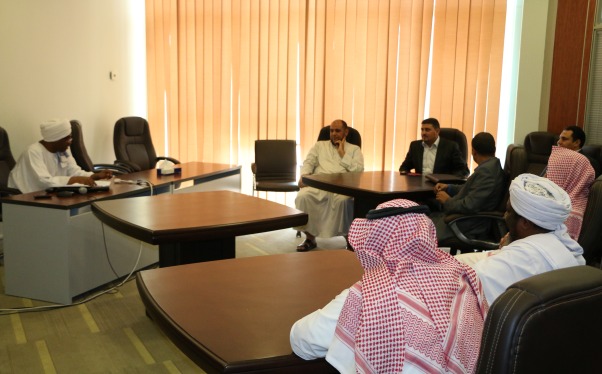 